Name __________________________________		Block ______ 		#________Sex-Linked Traits WorksheetUse the information below to answer the following questions.1. Write the genotypes for the following phenotypes of red-green color blindness.
	a. normal male _____________
	b. normal female carrying no colorblind alleles  _____________	c. colorblind male _____________	d. carrier female _____________	e. colorblind female _____________2. XBXB    x    XbY	a.  What proportion/percent of the male children       	are colorblind? _____________	b.  What proportion/percent of the female children     are colorblind? _____________3.  XBXb    x    XBYa. What proportion of the male children are     colorblind? _____________b. What proportion of the female children are     colorblind? _____________4.  Identify the genotype cross of a colorblind woman who mates with a man who has normal vision. 	____________ X _____________What is the probability that this woman (colorblind) and this man (normal) have a colorblind child?? 	__________ %For the following Sex-Linked Punnett Squares:H= normal blood clotting h=hemophilia5. XHXh    x    XHYa.  What is the probability that any of their offspring      will have hemophilia? _____________6.  A woman who is a carrier for hemophilia marries a hemophiliac man.a.  What proportion of the male children are     hemophiliacs? _____________b.  What proportion of the female children are      hemophiliacs? _____________7. A phenotypically normal man marries a homozygous normal woman.    _____________ X _____________a. What is the probability that any of their children will behemophiliacs? _____________8. A phenotypically normal woman has phenotypically normal parents. However, she has a hemophiliac brother. (Mom is carrier)	       (Dad)		      Brother_____________	_____________	_____________a. What are her chances of being a carrier for hemophilia? _____________ANSWER THE FOLLOWING QUESTIONS USING YOUR KNOWLEDGE OF SEX-LINKED TRAITS, THE BACKGROUND INFORMATION AND YOUR NOTES.9. What is a sex-linked trait?10. Why must males inherit colorblindness or hemophilia from their mothers?	11. Why is colorblindness or hemophilia more common in males than in     females?Complete the Pedigree to answer the following problems.Colorblindness is a sex-linked trait. Colorblindness is caused by a recessive allele found on the X chromosome. Use the letter “B” to represent normal vision and “b” for colorblindness. Look at the pedigree below and answer the questions that follow.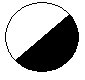 What are the genotypes for each individual?Individual 2, 6 and 9 are half shaded in. What does that represent?Is it possible for individual 4 and individual 5 have a child who is colorblind? Show your work!Individual 6 and 7 had a child. What is the percent chance they have a child who is colorblind? Show your work!If individual 11 married a woman who is XBXb, would it be possible to have a daughter who is colorblind? Show your work!Hemophilia is a sex-linked trait. Hemophilia is caused by a recessive allele so use “N” for normal and “n” for hemophilia. A woman who is heterozygous (a carrier) for hemophilia marries a normal man:What are the genotypes for the parents?Make a Punnett square for the cross between these parents.What is the percent chance that they will have a son who has hemophilia?What is the percent chance that they will have a daughter who has hemophilia?Can a colorblind female have a son that has normal vision? Use “B” for normal vision and “b” for colorblindness. Show your work!